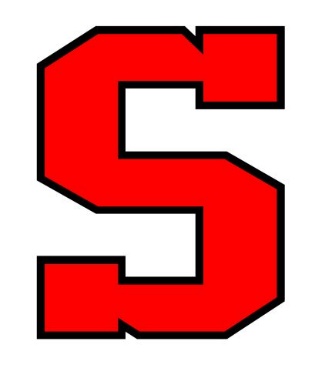 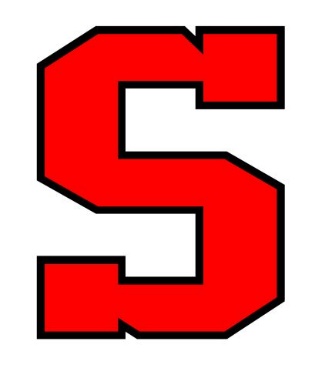 VOLLEYBALL2018Head Coach – Becky GrahamDay		Date		Opponent		Location         Time		DepartTue.		Sept. 4		Allegany		Away		6:00		4:15Thu.		Sept. 6		Northern 		Home		6:00		Mon.		Sept. 10	Frankfort		Home		6:00		Tue.		Sept. 11	Bishop Walsh 		Away		6:00		4:15Thu.		Sept. 13	Keyser  	              Home		6:00		Tue.		Sept. 18	Fort Hill 		Home   		6:00		Thu.		Sept. 20	Mountain Ridge	Away		6:00		4:20				Fri.		Sept. 28	Salisbury		Away		6:00		4:30Mon.		Oct. 1		Hampshire		Home		6:00                  	 Wed.		Oct. 3		Fort Hill		Away		6:00		4:15			Thu.		Oct. 4		Keyser			Away		6:00		4:20Tue.		Oct. 9		Petersburg		Home		6:00		Wed.		Oct. 17		Mountain Ridge	Home		6:00		Thu.		Oct. 18		Northern		Away		6:00		4:40Tue.		Oct. 23 		Allegany	              Home		6:00                   	Scrimmage:August 16 – Away vs. Clear Spring – 4pm – Depart 1:30August 21 – Home vs. Keyser – 6pmAugust 28 – Away vs. Preston – 6pm – Depart 4:30